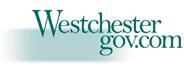 Date: November 5, 2020                                                                                                            FOR IMMEDIATE RELEASE                                                                                                                Contact: Catherine Cioffi Communications Director Office - (914) 995-2932Cell- (914) 954 -5579CCioffi@westchestergov.comWestchester County Health Department and Open Door Family Medical Center Offer Increased Testing in Port Chester(White Plains, NY) – Westchester County Health Department and Open Door Family Medical Center will begin offering increased testing at Open Door Port Chester located at 5 Grace Church St, Port Chester, NY 10573 tomorrow until Saturday. The testing initiative was made in consultation with the New York State Department of Health.Testing will be available:Thursday, November 5: Noon-6pmFriday, November 6: 10am-5pmSaturday, November 7: 9am-2pmThose who wish to make an appointment should call 914-995-7425 or visit https://apps.health.ny.gov/doh2/applinks/cdmspr/2/counties?OpID=11900360.Walk-ins will only be accepted on a limited basis.About Westchester County  Westchester County, located in the heart of the historic Hudson Valley, covers 500 square miles and has a population of just under a million.  Originally home to Native Americans, who were members of the Lenape tribe, it is today a rich mix of many cultures and landscapes.  The County is a blend of bustling cities, quaint villages and picturesque towns as well as open spaces and a network of beautiful parks. Westchester is made up of 6 cities, 19 towns and 20 villages.  Westchester County is known for top-notch public schools, and a high quality of life.  The County is also an intellectual capital, boasting a highly educated workforce, competitive colleges and universities, Fortune 500 companies, world changing non-profits, and cutting-edge research centers.  Westchester is led by County Executive George Latimer, who took office in January 2018 as the ninth County Executive. Using inclusion and openness as a foreground, Latimer is fighting to make Westchester a destination for all people to live, work and enjoy. Learn more about Westchester County by visiting www.westchestergov.comFollow Westchester County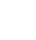 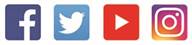 Facebook - Twitter - Youtube - Instagram###Joseph Sgammato, Esq.Deputy Director of Communications JSgammato@westchestergov.comOffice – (914) 995-2941Cell – (845) 597-9050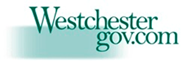 http://www.westchestergov.com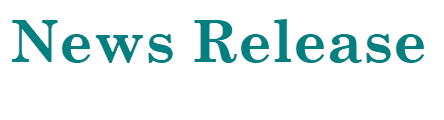 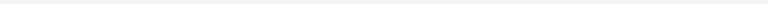 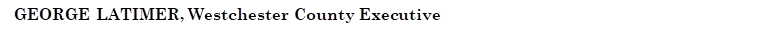 